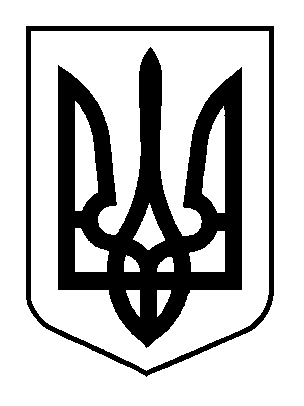 ВЕЛИКООЛЕКСАНДРІВСЬКА СЕЛИЩНА РАДАВЕЛИКООЛЕКСАНДРІВСЬКОГО РАЙОНУХЕРСОНСЬКОЇ ОБЛАСТІВОСЬМОГО СКЛИКАННЯСьома сесіяРІШЕННЯвід 29 квітня 2021 року         смт Велика Олександрівка                          № 1548Про заяву гр. Туряниці А.А.            Розглянувши заяву гр. Туряниці А.А. про надання дозволу на розробку проекту землеустрою щодо відведення безоплатно у власність земельної ділянки для ведення особистого селянського господарства на території Великоолександрівської селищної ради (кадастровий номер згідно графічних матеріалів відсутній), на підставі статей 12, 83, 116, 118, 122  Земельного кодексу України, Закону України «Про землеустрій», статей 26, 59 Закону України «Про місцеве самоврядування в Україні» селищна рада                                                      ВИРІШИЛА:   	  1. Відмовити гр. Туряниці Андрію Андрійовичу у наданні дозволу на розробку проекту землеустрою щодо відведення безоплатно у власність земельної ділянки для ведення особистого селянського господарства, у  зв’язку з невідповідністю місця розташування об՚єкта вимогам законів (п. 4   ст. 122 Земельного кодексу України).              2. Контроль за виконанням цього рішення покласти на постійну комісію з питань земельних відносин, екології, архітектури, планування території та благоустрою.Селищний голова                                                                           Н.В. Корнієнко